Neapolitan Rice(just another way to cook rice …)Ingredients:15 mL		margarine½		onion, chopped fine1 can -284 mL	sliced mushrooms, drained (optional)175 mL		rice, uncooked½ package	frozen chopped spinach, thawed and drained1 Can -398 mL	tomatoes, diced (with juice)125 mL		water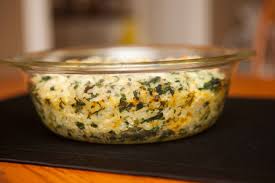 5 mL		chicken stock or 1 package2 mL		salt1 mL		dried basilDash		pepper125 mL		grated cheddar cheeseMethod: Preheat oven to 350 F.  Grease casserole dish or square pan.Drain mushrooms; set aside.  Unwrap spinach, place in glass dish and microwave for 3 minutes.  Drain, rinse with cold water so you are able to handle and squeeze out excess moisture.In a large pot (= sauce pan) melt margarine; cook onions until softened.If using, add mushrooms and cook for 5 minutes, stirring occasionally.Stir in the rest of the ingredients EXCEPT the cheese.  Bring to a boil, stirring occasionally and breaking up the pieces of tomato with wooden spoon.Reduce heat to low and simmer covered for 10 minutes.  DO NOT PEEK.Stir in grated cheese and transfer to greased casserole dish.  Bake covered in oven for 30 minutes.